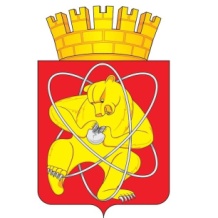 Городской округ «Закрытое административно – территориальное образование Железногорск Красноярского края»СОВЕТ ДЕПУТАТОВ  г. ЖЕЛЕЗНОГОРСК РЕШЕНИЕ25 мая 2023                                                                                                                                 № 29-347Рг. ЖелезногорскО назначении публичных слушаний по проекту решения Совета депутатов ЗАТО г. Железногорск «О внесении изменений и дополнений в Устав городского округа «Закрытое административно-территориальное образование Железногорск Красноярского края»В соответствии с частью 3 статьи 28 Федерального закона от 06.10.2003 № 131-ФЗ «Об общих принципах организации местного самоуправления в Российской Федерации», частью 3 статьи 18 Устава ЗАТО Железногорск, руководствуясь Положением о публичных слушаниях в ЗАТО Железногорск, утвержденным решением Совета депутатов ЗАТО г. Железногорск от 28.04.2011 № 14-88Р, Совет депутатовРЕШИЛ:1. Назначить проведение публичных слушаний по проекту решения Совета депутатов ЗАТО г. Железногорск «О внесении изменений и дополнений в Устав городского округа «Закрытое административно-территориальное образование Железногорск Красноярского края» на 9 июня 2023 года.2. Провести публичные слушания 9 июня 2023  года в 18 часов 00 минут по адресу: г. Железногорск, ул. 22 Партсъезда, 21, большой зал (4 этаж).3. Назначить председательствующим публичных слушаний Председателя Совета депутатов ЗАТО г. Железногорск С.Д. Проскурнина.4. Назначить секретарем публичных слушаний начальника отдела по организации деятельности Совета депутатов ЗАТО г. Железногорск И.А. Шакирова.5. Предложения жителей ЗАТО Железногорск и иных участников публичных слушаний по проекту решения Совета депутатов ЗАТО                 г. Железногорск «О внесении изменений и дополнений в Устав городского округа «Закрытое административно-территориальное образование Железногорск Красноярского края» принимаются в письменном виде по адресу: 662971, г. Железногорск, ул. 22 Партсъезда, 21, Совет депутатов ЗАТО г. Железногорск, каб. 225, 230, а также посредством официального сайта Совета депутатов ЗАТО г. Железногорск в информационно-телекоммуникационной сети Интернет (www.gorsovet-26.ru). Прием письменных предложений прекращается в 17 часов 00 минут 7 июня 2023 года. 6. Возложить функции организатора публичных слушаний на отдел по организации деятельности Совета депутатов ЗАТО г. Железногорск.7. Опубликовать настоящее решение в газете «Город и горожане» одновременно с проектом решения Совета депутатов ЗАТО г. Железногорск «О внесении изменений и дополнений в Устав городского округа «Закрытое административно-территориальное образование Железногорск Красноярского края», а также разместить на официальном сайте Совета депутатов ЗАТО г. Железногорск в информационно-телекоммуникационной сети Интернет (www.gorsovet-26.ru).8. Настоящее решение вступает в силу после его официального опубликования.9. Контроль над исполнением настоящего решения возложить на председателя комиссии по вопросам местного самоуправления и законности А.С. Федотова.Председатель Совета депутатовЗАТО г. Железногорск							   С.Д. Проскурнин